Cодержание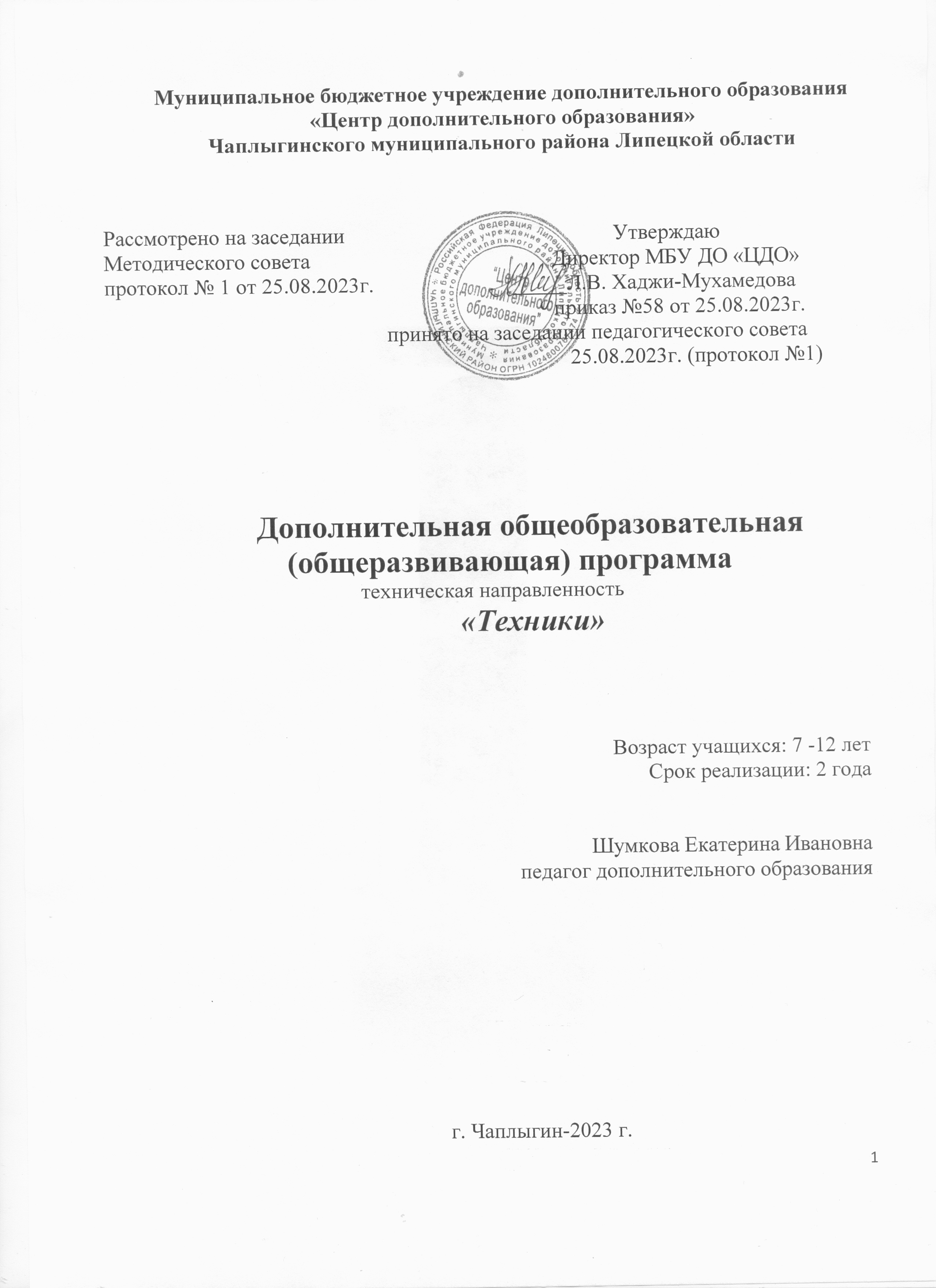 Пояснительная записка…………………………………………………3Планируемые результаты.……………………………………………...7Учебный план………….………………………………………………..9Календарно учебный график …………………………………………..9Содержание программы……………………………………………….10Организационно педагогические условия реализации программы...17Список литературы…………………………………………………….20Программно-методическое обеспечение……………………………..21Рабочая программа по курсу «Ознакомительный»………………….21Рабочая программа по курсу «Основной»………………….Пояснительная запискаВсе блага цивилизации – это результат технического творчества. Начиная с древних времен, когда было изобретено колесо, и до сегодняшнего дня технический прогресс обязан творческим людям, создающим новую технику, облегчающую жизнь и деятельность человека. В последние годы, с оживлением экономики, требуется все больше и больше грамотных инженеров, особенно в области высоких технологий. Творческие объединения технического творчества – это именно та среда, где занимаясь техническим творчеством, учащиеся осваивают азы инженерной науки, приобретают необходимые умения и навыки практической деятельности, учатся самостоятельно решать поставленные перед ними конструкторские задачи. Умения работать руками, инструментом, на станках, достигать требуемого качества сопутствуют всей жизни каждого учащегося технического творчества и обеспечивают устойчивый интерес к технике, стремление изобретать и совершенствовать всевозможные устройства. Дополнительная общеобразовательная (общеразвивающая) программа  «Техники» направлена на формирование мировоззрения, развитие исследовательских, прикладных, конструкторских способностей учащихся, с наклонностями в области технического творчества. Программа разработана в соответствии с требованиями к организации образовательной деятельности по дополнительным общеобразовательным программам (приказ №629).Направленность программы -  техническая.Актуальность программы.  Программа актуальна, учитывая возрастные интересы, способствует развитию творческих и профессиональных навыков технической ориентации. Реализует комплексный подход в развитии технического творчества учащихся, используя новые технологии, направленные на развитие их творческих способностей.Практическая значимость программы выражается в создании системы обучения учащихся техническому моделированию, что облегчает последующую их социализацию в современном высокотехнологичном мире.Педагогическая целесообразность данной программы заключается в том, что занятия техническим творчеством воспитывают усидчивость, аккуратность, целеустремленность, это первая ступень знакомства с техникой. Средствами конструирования поделок и моделей транспорта, создание механических игрушек, учащиеся не только получают навыки работы с инструментами, чертежами, схемами, формируют технологические компетенции, но и адаптируются к социально значимому труду.Цель: Формирование у учащихся начальных технических знаний,  развитие конструкторских умений и навыков, а также на организацию их свободного времени.Для решения поставленной цели необходимо решить следующие задачи.Образовательные:обучить учащихся основным понятиям и базовым формам объемного моделирования;обучить учащихся основам исследовательской и конструкторской деятельности;обучить учащихся конструированию разнообразных простейших моделей из различных материалов.Развивающие:развить образное и нестандартное мышление, фантазию;развить аналитическое мышление;развить творческий потенциал учащихся, его познавательную активность.Воспитательные:воспитать интерес к техническому творчеству;воспитать чувство коллективизма и ответственности за конечный результат труда.Для реализации поставленных задач программа «Техники» разработана с учетом возрастных и индивидуальных особенностей учащихся. Знания, полученные на занятиях по НТМ, непосредственно влияют на учебный процесс, способствуют углубленному изучению школьного материала. Работая над моделями, учащиеся знакомятся с конструированием, и в процессе этого у них формируются предпрофессиональные конструкторские навыки, появляется осознанное стремление к социально-значимой деятельности.  На занятиях по НТМ, у младших школьников формируется понимание того, каким видом технического моделирования они будут заниматься в дальнейшем, с каким направлением моделирования (авиа, ракета, авто, судо) свяжут себя в юношестве. Отличительная особенность программы:Программа основана на интеграции теоретического обучения с процессом практической, самостоятельной творческой деятельности обучающихся.  Отличительной особенностью программы является её практическая направленность. Индивидуальный подход к способностям и возрастным особенностям каждого учащегося, предполагает ознакомительный и базовый уровень конструирования простейших моделей, формирование элементарных навыков конструкторского мышления и технического моделирования. Используется технология компетентностно – ориентированного подхода, которая позволяет формировать технологические компетентности учащихся.Срок освоения программы –2 года. Программа предполагает возможность вариативного содержания в зависимости от особенностей творческого развития учащихся педагог может вносить изменения в содержание программы и занятий, дополнять практические задания новыми изделиями.Объем программы – 360 часов. Режим занятий. 1 год обучения - занятия 2 раза в неделю по 2 часа 2 год обучения - занятия 3 раза в неделю по 2 часа Формы и методы обучения. Формы организации работы в объединении очная: групповая и индивидуальная. Последовательность изучения тем представлена в логическом развитии и способствует формированию творческого мышления, практических умений и навыков. Особое внимание уделяется индивидуальной работе.  Занятия включают в себя теоретическую и практическую работу. Основное количество времени отводится практическим заданиям, что способствует формированию трудовых навыков и способностей, разгрузке умственного напряжения обучающихся. В процессе реализации программы используются разнообразные методы обучения. Методы обучения, в основе которых лежит способ организации занятия с учащимися подразделяются на три вида:1. Словесные методы обучения (рассказ, беседа, объяснение, анализ текста, схем, чертежей, устное изложение, инструктаж и др.). Основное назначение словесных методов – передача учебной информации при введении новых знаний, формулировка целевых установок, актуализация опорных знаний при обобщении и систематизации учебного материала.2. Наглядные методы обучения делятся на две подгруппы: методы иллюстраций (плакаты, карты, картины и пр.) и методы демонстрации (наблюдение, показ педагогом приема исполнения, иллюстраций, видеоматериалов, организация работы по образцу и др.). Особенностью наглядных методов обучения является то, что они обязательно предполагают в той или иной мере сочетание их со словесными методами.3. Практические методы обучения (воспроизводящие и тренировочныеупражнения, игра и др.). Практические методы обучения используют для познания действительности, формирования навыков и умений, углубления знаний учащихся. Во время их применения используются следующие приемы: планирование выполнения задания, постановка задания, оперативное стимулирование, контроль и регулирование, анализ результатов, определение причин недостатков. Практические методы обучения невозможно использовать без других, в частности наглядных и словесных, методов обучения. Структура программыСтруктура программы «Техники» – разноуровневая, образует 2 ступени творчества, соответствующие годам обучения: 1 ступень обучения– «Ознакомительный». Ознакомительный уровень построен по принципу перехода «от простого к простому». Учащиеся приобретают опыт работы с инструментами, работают с разнообразными материалами, знакомятся с различными видами технического и прикладного творчества: конструирование из бумаги, моделирование из наборов готовых деталей, учатся распознавать геометрические формы, объем.2 ступень обучения – «Основной». Учащиеся осваивают базовый уровень конструирования простейших моделей, происходит формирование элементарных навыков конструкторского мышления и технического моделирования. На втором году обучения образовательный процесс построен по принципу «от простого к сложному» и репродуктивно – иллюстративному методу. Учащиеся по шаблону и образцу из бумаги и картона и др. материалов изготавливают простейшие модели машин.Планируемые результатыРезультатом освоения программы «Техники» По завершению обучения учащиеся получают следующие результаты:Личностные:формирование- личностных качеств (ответственность, исполнительность, трудолюбие, аккуратность, уважения к чужому труду и др.);-   навыков самостоятельной работы при выполнении практических работ.развитие-     творческой активности и интереса к здоровому образу жизни;-      познавательной активности.Планируемые результаты курса «Ознакомительный»учащийся будет знать: - правила безопасного пользования инструментами; - материалы и инструменты, используемые для изготовления моделей; - основные простейшие технические термины; - простейшие конструкторские понятия; - базовые формы и приемы складывания в технике оригами учащийся будет уметь: - соблюдать технику безопасности; - работать с шаблонами; - изготавливать простейшие чертежи моделей методом копирования; - находить линии сгиба; - владеть элементарными графическими навыками; - изготавливать простейшие технические модели; - организовать рабочее место.Планируемые результаты курса «Основной»учащийся будет знать: - правила безопасного пользования инструментами; - виды чертежей, линии на чертежах; - виды соединений на модели; - способы изготовления моделей; - основные термины в технике, в моделировании; - влияние технического прогресса на экологию; -  элементарные понятия о цветовой гамме и технической эстетике; учащийся будет уметь: -  читать простейшие чертежи; -  работать с доступной технической литературой; -  чертить простейшие чертежи разверток; -  изготавливать усложненные модели; -  подбирать материал для модели; -  определять недостающие детали в модели; -  анализировать свою модель; - проявлять усидчивость в достижении конечного результата.Учебный планКалендарный учебный график на учебный годПродолжительность учебного года в Центре:Начало учебного года – 01.09.2023 годаОкончание учебного года – 31.05.2024 годаНачало учебных занятий:- 1 год обучения – не позднее 15.09.2023 г. - 2 год обучения – 01.09.2023г.Комплектование групп 1 года обучения – с 01 по 15.09.2023 года.Продолжительность учебного года – 36 недель.Количество учащихся в группе 10-15 человекРегламент образовательного процесса:- 1 год обучения- 4 часа в неделю (144 часа в год) - 2 год обучения- 6 часов в неделю (216 часов в год)         4. Продолжительность занятий.         Занятия проводятся по расписанию, утвержденному директором МБУ ДО «Центр дополнительного образования»  Чаплыгинского муниципального района Липецкой области в свободное от занятий в общеобразовательных учреждениях время, включая учебные занятия в субботу и воскресенье. Занятия начинаются не ранее 10.00 часов и заканчиваются не позднее 18.00 часов.Продолжительность занятий – 45 минут. В объединениях для учащихся (младшие школьники 1 класс) – 1 академический час – 35 минут. В целях недопущения перегрузок и сохранения здоровья детей между   занятиями групп вводятся обязательные перерывы продолжительностью 15 минут, между каждым академическим часом перерыв не менее 10 минут. В ходе занятий используются элементы здоровьесберегающих технологий.5.   Промежуточная аттестация учащихся проводится на последнем занятии по завершении каждого курса учебного плана.6. В случае производственной необходимости, допускается работа учреждения в нерабочие праздничные дни.7.  Центр организует работу с учащимися в течение всего календарного года. Основные формы работы с учащимися: групповая и индивидуальная.8.    Периодичность проведения родительских собраний:         - организационное собрание - сентябрь;         - итоговое собрание – май;         - индивидуальные встречи – в течение года.Содержание программы Программа «Техники» содержит следующие курсы:          1 курс обучения «Ознакомительный»2 курс обучения «Основной»1 курс «Ознакомительный»Тема 1.  Вводное занятиеВведение в программу. Знакомство с планом работы творческого объединения. Вводный инструктаж по технике безопасности.Тема 2.  Инструменты и материалыТеория: Производство материалов (фанера, бумага и т.д.). Инструменты, приспособления и правила пользования ими. Организация рабочего места.  Инструменты ручного труда  (нож, ножницы с круглыми концами, шило, игла, линейка, угольник, кисти и д. р.).Тема 3.  Материал — бумагаТеория: История появления бумаги, «сколько у бумаги родственников»Практика: Изготовление модели машины «Жигули»Тема 4. Конструирование из геометрических фигурТеория: Геометрические фигуры, как расположить фигуры (высоко, низко, в центре, слева, справа).  Геометрические формы предметов, их названия. Геометрические формы в окружающих предметахПрактика: Геометрические фигуры по трафарету (призмы, цилиндры, параллелепипеды), геометрические фигуры без трафарета (призмы, цилиндры, параллелепипеды), геометрические фигуры без инструментов конструирование фигур «макет грузовика», сборка грузовика «макет грузовика», моделирование на плоскости из квадратов (кабина, кузов). Тема 5. АппликацияТеория: Аппликация. Виды аппликации. Порядок работы и способы изготовления аппликаций, их художественное оформление. Практика: Аппликация «Самолет», «Корабль». Аппликация из природного материала «Поезд на рельсах», «Корабль в море». Техника мозаики из ракушек.  Аппликация на пластилиновой основе «Крушение самолета», «Камаз». Многоцветная аппликация (простая), многоцветная аппликация (сюжетная). Аппликация из ткани «Стол и стулья», «Многоэтажный дом». Аппликация из цветного песка «Самолет airbus A310», «Самолет airbus A380». Игра «Подумай и наклей» (логическая аппликация)Тема 6. ОригамиТеория: История развития искусства оригами. Основные геометрические понятия и базовые формы оригами.  Квадрат.  Диагонали. Деление квадрата на части. Технология сгибания и складывания бумаги.Практика: Изготовление: оригами простое из цветной бумаги, оригами с элементами аппликаций. Оригами «Ракета». Модели транспорта: пароход, лодка (по выбору). Оригами машина (легковая, грузовая), прицеп к машине (4 способа), пожарная машина, машина УАЗ-469, автобус, корабль.Тема7. Техническое моделированиеТеория: Материалы для начального технического моделирования. Техническое конструирование и моделирование.Практика: Работа с шаблонами. Выжигание «Подводная лодка», «Самолеты на войне», «Пиратский корабль». Манкография.Тема 8. Художественная обработка материаловТеория: Свойства материалов, применение в народном хозяйстве. Художественная обработка материалов.Практика:  Плетение из различных материалов: нити, лоза, соломка, бумага, проволока. Художественное конструирование из природного материала.Тема 9. Творческая мастерскаяТеория: Основные этапы разработки проекта, выбор тематики и технологий выполнения проектных работ. Конструирование моделей и макетов игрушек. Практика: Использование имеющегося опыта обучающихся при выполнении проектных работ; оформления работ.  Изготовление игрушек из спичечных коробков: «Танк», «Пожарная машина».  Эскизы, образцы моделей: самолет, органайзер, подвесная полка, подставка для карандашей.  Сувениры к праздникам. Объемная игрушка. Объемная игрушка «пожарная машина»Тема 10. Проверочно-результативный блокТеория: Составление кроссвордов, викторинПрактика: Разгадывание кроссвордов, решение викторинТема11.Промежуточная аттестация. ЗачетПромежуточная аттестация. Выявить знания учащихся, полученных в течении 1 курса «Ознакомительный». 2 курс «Основной»Тема 1. Вводное занятиеВведение в программу. Знакомство с планом работы творческого объединения. Вводный инструктаж по технике безопасности.Тема 2. Инструменты и материалыТеория: Древесина, металлы, используемые в техническом творчестве. Инструменты и приспособления, применяемые в мастерской, правила пользования ими. Правила безопасной работы с режущими и колющими инструментами. Тема 3. Графическая подготовкаТеория: Линии чертежа: линия видимого контура, линия невидимого контура, линия сгиба, осевая линия. Работа с линейкой и треугольником.Практика: Конструирование из геометрических фигур, изготовление бумажных моделей парашюта, планера.Тема 4. Конструирование полу объёмных деталейТеория: Изготовления корпуса моделей, надстроек и деталировки из бумаги и картона. Использование других материалов (рейки, фанера, проволока, нитки и др.) для улучшения внешнего вида модели.Практика: Модели из альбомов, по построенным выкройкам по чертежам и эскизам, технологии изготовления корпуса моделей, надстроек и деталировки из бумаги и картона, сборка отдельных узлов и деталей в единое целое, шаблоны елки, гирлянд, игрушек (фонарики, домики, и др.) сувенирных и подарочных коробокТема 5. АппликацияТеория: Какие виды аппликаций бывают. Новые базовые формы аппликаций Порядок работы и способы изготовления аппликаций, их художественное оформление. Оформление композиций. Объемная аппликация. Практика: Объемная аппликация «Корабль», «Вертолет», «Машина ЗИЛ», аппликация «Школа с парком», «Строительный кран», «Юрий Гагарин в космосе», «Воздушный шар», «Комбайн», «Военный самолет», «Снегоуборочная машина», аппликации  технических объектов  из разных материалов, аппликации из геометрических фигур («Поезд», «Самолет», «Камаз», «Вертолет»)Тема 6. ОригамиТеория: Квадрат, диагонали. Более сложная форма оригами.Практика: Модульные оригами «Космонавт», «Грузовик», «Вертолет», «Автобус», «Электричка», поделки методом оригами (когти, машины и т.д.), «Истребитель», «Двойной квадрат», «Танк Т34».Тема 7. Техническое моделированиеТеория: Простейшие машины и механизмы. Сборочные единицы и детали. Конструктивные элементы деталей, их назначение и графическое изображение.Практика: Сборочные единицы и детали. Конструктивные элементы деталей, их назначение и графическое изображение, сборка моделей технических объектов и устройств из готовых наборов деталей – по образцам, по рисункам, сборка моделей технических объектов и устройств по собственному замыслу.Тема 8. Простейшие автомоделиТеория: Основные элементы механизмов, их воздействие. Способы изготовления отдельных деталей из бумаги и картона простейшие машины и механизмы. Конструктивные элементы деталей, их назначение и графическое изображение. Практика: Модели и макеты сельскохозяйственной техники из бумаги и картона (трактор с тележкой), Модели и макеты сельскохозяйственной техники из бумаги и картона (трактор для уборки мусора)Тема 9. Объемные и полу объёмные игрушкиТеория: Контур, силуэт технического объекта. Сопоставление формы окружающих предметов, частей машин и других технических объектов с геометрическими фигурами. Практика: Геометрические тела в соответствии с геометрическими фигурами, образцы силуэтов технических объектов из элементов геометрических фигур (грузовой автомобиль подъёмный кран, светофор и др.), контурные модели по образцу рисунку, чертежу, представлению и собственному замыслуТема 10. Моделирование из объемных готовых формТеория: Элементы геометрических тел: грань, ребро, вершина, основание, боковая поверхность. Геометрические тела в сопоставлении с геометрическими фигурами. Практика: Макеты, модели технических объектов и игрушек на основе манипулирования готовыми формами. (корабль, автомобиль, кран, ракета).Тема11.Проверочно-результативный блокТеория: Подборка литературы, составление вопросов, подготовка к выставке внутри объединения.Практика: Разгадывание кроссвордов, проведение викторины, организация выставки.Тема 12. Промежуточная аттестация. Выставка творческих работ Промежуточная аттестацияОрганизационно-педагогические условия реализации программыМатериально-техническое обеспечениеУчебный кабинет: ученические столы, стулья, стол для педагога, шкафыИнструменты: набор столярного ручного и механического инструментаразвёрнутый комплект слесарного инструмент разметочные приспособления и устройства.Материалы:  картон, бумага, клей ПВА, проволока, фанера, пенопластпенополистирол, бесцветный лак.Методические материалыУчебно-планирующая документация (дополнительная общеразвивающая программа, рабочая программа).Методические рекомендации. Дидактический материал.Инструкции по технике безопасности.Наглядные пособия и модели образцы различных видов летательных аппаратов, автомоделей, плакаты, рисунки, чертежи, шаблоны, таблицы, видео.Оценочные материалы к промежуточной аттестацииОценочные материалы по курсу «Ознакомительный «Для подведения промежуточной аттестации с целью проверки достижения планируемых результатов проводится - ЗачетВопросы к зачету: Что такое технический рисунок?Что такое чертеж?Что такое эскиз?Для чего нужны размеры чертежа?Что такое силуэт?Что такое макет?Что такое оригами?Что такое модель?Что такое аппликация?Что такое выжигание?Ответы к зачету:1. Техническим рисунком называется аксонометрическое изображение предмета (модели, детали, узла и пр.)2. Чертеж – графическое изображение, выполненное в определенном масштабе.3. Эскиз – предварительный набросок, фиксирующий замысел художественного   произведения, сооружения.4. Что бы узнать реальные размеры какого – либо объекта5. Силуэт– внешнее очертание предмета и его тень6. Макет – модель объекта в уменьшенном или натуральном размере 7. Оригами - японское искусство складывания бумаги  8. Модель – условный, упрощенный образ объекта исследования9. Аппликация – способ создания художественных изображений из различных форм, фигур, вырезанных из какого –либо материала и наклеенных или нашитых на соответствующий фон10.  Выжигание – один из видов декоративной отделки поверхности древесиныОценочные материалы по курсу «Основной». Для подведения промежуточной аттестации с целью проверки достижения планируемых результатов проводится - Выставка творческих работТребования к работам для выставки:Необходимо представить, выполненную самостоятельно модель «Самолета». Работа должна быть выполнена, с соблюдением всех технологических операций. С соблюдением размеров, форм деталей. Работа должна быть выполнена аккуратно. Швы и места склеивания модели плавные без зазубрин, окрашена без разводов и пятен. Модель должна соответствовать всем требованиям. Критерии оценки: Аккуратность, самостоятельность, креативность выполненной работы.Кадровые условияПрограмму реализует педагог дополнительного образования с высшим педагогическим образованием и соответствующей квалификацией, учитывающий возрастные и индивидуальные особенности обучающихся.Воспитательная работа с учащимисяПрофилактическая работа по формированию здорового образа жизни и предупреждение правонарушений среди учащихся творческого объединения «НТМ». Воспитательная работа в рамках программы «Техники» реализуется в соответствии с календарным планом воспитательной работы МБУ ДО «ЦДО».  С обучающимися проводятся беседы: о культуре поведения, асоциальном поведении, о вредных и пагубных привычках (курение, наркотики), о правилах поведения на дорогах и железнодорожных переездах. Проводятся творческие встречи с интересными людьми города, участниками войны, воинами-интернационалистами. Проведение развлекательных мероприятий, подвижных игр, соревнований, интеллектуальных игр. Поздравление именинников и совместное с родителями чаепитие. Организация и участие в конкурсах, выставках различного уровня. Самостоятельное изготовление игрушек-сувениров к торжественным датам – День защитника Отечества, День учителя, Международный женский день, День Победы и др. Работа с родителямиПроводить индивидуальные встречи и беседы.Проводить родительские собрания 2 раза в год.По желанию родителей возможность присутствовать на занятиях объединения.Список литературыНормативно-правовая документацияМинистерство просвещения РФ: https://edu.gov.ruЕдиный национальный портал дополнительного образования детей: http://dop.edu.ruСайт МБУ ДО «ЦДО» Чаплыгинского муниципального района: tsentrdod.okis.ruФедеральный Закон от 29.12.2012 № 273-ФЗ «Об образовании в Российской Федерации»Постановление Главного государственного санитарного врача Российской Федерации от 24.12.2020 № 44". Об утверждении санитарных правил СП 2.1.3678-20 "Санитарно-эпидемиологические требования к эксплуатации помещений, зданий, сооружений, оборудования и транспорта, а также условиям деятельности хозяйствующих субъектов, осуществляющих продажу товаров, выполнение работ или оказание услуг.Приказ Министерства просвещения РФ от 27 июля 2022 г. N 629 “Об утверждении Порядка организации и осуществления образовательной деятельности по дополнительным общеобразовательным программам”Устав МБУ ДО «ЦДО».Бедарев Г.К.  Своими руками. М., «Сов. Россия», 1970 г.Оригами. Игрушки из бумаги., Дельта 2000 г. Домашние ремесла: Сб./ Сост. Семашко Е. Н. – Д66 М. 1993 г. Техника вокруг нас., ООО «Издательство «РОСМЭН – ПРЕСС», 2001г. Атлас по технике., М.: ОЛМА – ПРЕСС Экслибрис, 2003 г.Журналы «Техническое творчество молодежи»Журналы «Дети, техника, творчество»Информационные бюллетени «Техническое творчество»Программно – методическое обеспечениеМетодическое обеспечение:      - Рабочая программа курса «Ознакомительный» (Приложение 1)                                                                                                                             -  Рабочая программа курса «Ознакомительный» (Приложение 2)  Рабочая программапо курсу «Ознакомительный» к ДОПОЛНИТЕЛЬНОЙ ОБЩЕОБРАЗОВАТЕЛЬНОЙ (ОБЩЕРАЗВИВАЮЩЕЙ) ПРОГРАММЕтехнической направленности«Техники» 1 курс обученияПланируемые результаты курса «Ознакомительный»учащийся будет знать: - правила безопасного пользования инструментами; - материалы и инструменты, используемые для изготовления моделей; - основные простейшие технические термины; - простейшие конструкторские понятия; - базовые формы и приемы складывания в технике оригами учащийся будет уметь: - соблюдать технику безопасности; - работать с шаблонами; - изготавливать простейшие чертежи моделей методом копирования; - находить линии сгиба; - владеть элементарными графическими навыками; - изготавливать простейшие технические модели; - организовать рабочее место.Содержание курса «Ознакомительный»Тема 1.  Вводное занятиеВведение в программу. Знакомство с планом работы творческого объединения. Вводный инструктаж по технике безопасности.Тема 2.  Инструменты и материалыТеория: Производство материалов (фанера, бумага и т.д.). Инструменты, приспособления и правила пользования ими. Организация рабочего места.  Инструменты ручного труда (нож, ножницы с круглыми концами, шило, игла, линейка, угольник, кисти и д. р.).Тема 3.  Материал — бумагаТеория: История появления бумаги, «сколько у бумаги родственников»Практика: Изготовление модели машины «Жигули»Тема 4. Конструирование из геометрических фигурТеория: Геометрические фигуры, как расположить фигуры (высоко, низко, в центре, слева, справа).  Геометрические формы предметов, их названия. Геометрические формы в окружающих предметахПрактика: Геометрические фигуры по трафарету (призмы, цилиндры, параллелепипеды), геометрические фигуры без трафарета (призмы, цилиндры, параллелепипеды), геометрические фигуры без инструментов конструирование фигур «макет грузовика», сборка грузовика «макет грузовика», моделирование на плоскости из квадратов (кабина, кузов). Конкурс творческих работ.Тема 5. АппликацияТеория: Аппликация. Виды аппликации. Порядок работы и способы изготовления аппликаций, их художественное оформление. Практика: Аппликация «Самолет», «Корабль». Аппликация из природного материала «Поезд на рельсах», «Корабль в море». Техника мозаики из ракушек.  Аппликация на пластилиновой основе «Крушение самолета», «Камаз». Многоцветная аппликация (простая), многоцветная аппликация (сюжетная). Аппликация из ткани «Стол и стулья», «Многоэтажный дом». Аппликация из цветного песка «Самолет airbus A310», «Самолет airbus A380». Игра «Подумай и наклей» (логическая аппликация)Тема 6. ОригамиТеория История развития искусства оригами. Основные геометрические понятия и базовые формы оригами.  Квадрат.  Диагонали. Деление квадрата на части. Технология сгибания и складывания бумаги.Практика: Изготовление: оригами простое из цветной бумаги, оригами с элементами аппликаций. Оригами «Ракета». Модели транспорта: пароход, лодка (по выбору). Оригами машина (легковая, грузовая), прицеп к машине (4 способа), пожарная машина, машина УАЗ-469, автобус, корабль.Тема7.Техническое моделированиеТеория: Материалы для начального технического моделирования. Техническое конструирование и моделирование.Практика: Работа с шаблонами. Выжигание «Подводная лодка», «Самолеты на войне», «Пиратский корабль». Манкография.Тема 8. Художественная обработка материаловТеория: Свойства материалов, применение в народном хозяйстве. Художественная обработка материалов.Практика: Плетение из различных материалов: нити, лоза, соломка, бумага, проволока. Художественное конструирование из природного материала.Тема 9. Творческая мастерскаяТеория: Основные этапы разработки проекта, выбор тематики и технологий выполнения проектных работ. Конструирование моделей и макетов игрушек. Практика: Использование имеющегося опыта обучающихся при выполнении проектных работ; оформления работ.  Изготовление игрушек из спичечных коробков: «Танк», «Пожарная машина».  Эскизы, образцы моделей: самолет, органайзер, подвесная полка, подставка для карандашей.  Сувениры к праздникам. Объемная игрушка. Объемная игрушка «пожарная машина»Тема 10.Проверочно-результативный блокТеория: Составление кроссвордов, викторинПрактика: Разгадывание кроссвордов, решение викторинТема 11. Промежуточная аттестация. ЗачетПромежуточная аттестация. Выявить знания учащихся, полученных в течении 1 курса «Ознакомительный». Группа № 1Возраст учащихся: 7-10 лет Среда, Пятница: 15.30-16.15; 16.25-17.10Календарно-тематическое планированиеРабочая программапо курсу «Ознакомительный» к ДОПОЛНИТЕЛЬНОЙ ОБЩЕОБРАЗОВАТЕЛЬНОЙ (ОБЩЕРАЗВИВАЮЩЕЙ) ПРОГРАММЕтехнической направленности«Техники»1 курс обученияПланируемые результаты по курсу «Ознакомительный»учащийся будет знать: - правила безопасного пользования инструментами; - материалы и инструменты, используемые для изготовления моделей; - основные простейшие технические термины; - простейшие конструкторские понятия; - базовые формы и приемы складывания в технике оригами; учащийся будет уметь: - соблюдать технику безопасности; - работать с шаблонами; - изготавливать простейшие чертежи моделей методом копирования; - находить линии сгиба; - владеть элементарными графическими навыками; - изготавливать простейшие технические модели; - организовать рабочее место.Содержание курса «Ознакомительный»Тема1.  Вводное занятиеВводное занятие включает в себя знакомство с историей и традициями коллектива, правилами поведения в учреждении, общими правилами техники безопасности, ознакомление с планом работы на год.Какие личные инструменты и материалы необходимо приобрести Тема2.  Инструменты и материалыТеория: Производство материалов (фанера, бумага и т.д.). Инструменты, приспособления и правила пользования ими. Организация рабочего места.  Инструменты ручного труда  (нож, ножницы с круглыми концами, шило, игла, линейка, угольник, кисти и д. р.).Практика: Простейшие опыты по испытанию различных образцов бумаги на прочность и водонепроницаемость.  Обучение работы с инструментами.Тема3.  Материал — бумагаТеория: История появления бумаги, «сколько у бумаги родственников»Практика:   Изготовление модели машины «Жигули»Тема4. Конструирование  из геометрических фигурТеория:  Геометрические фигуры, как расположить фигуры (высоко, низко, в центре, слева, справа).  Геометрические  формы предметов, их названия. Геометрические формы в окружающих предметахПрактика: Геометрические фигуры  по трафарету (призмы, цилиндры, параллелепипеды), геометрические фигуры без трафарета (призмы, цилиндры, параллелепипеды), геометрические фигуры без инструментов конструирование фигур «макет грузовика», сборка грузовика «макет грузовика», моделирование на плоскости из квадратов (кабина, кузов). Конкурс творческих работ.Тема 5. АппликацияТеория: Аппликация. Виды аппликации. Порядок работы  и способы изготовления аппликаций, их художественное оформление. Практика: Аппликация «Самолет», «Корабль».Аппликация из природного материала «Поезд на рельсах», «Корабль в море».Техника мозаики из ракушек.  Аппликация на пластилиновой основе «Крушение самолета», «Камаз».Многоцветная аппликация (простая), многоцветная аппликация (сюжетная).Аппликация из ткани «Стол и стулья», «Многоэтажный дом».Аппликация из цветного песка «Самолет airbus A310»,  «Самолет airbus A380».Игра «Подумай и наклей» (логическая аппликация)Тема 6.ОригамиТеория История развития искусства оригами. Основные геометрические понятия и базовые формы оригами.  Квадрат.  Диагонали. Деление квадрата на части. Технология сгибания и складывания бумаги.Практика: Изготовление: оригами простое из цветной бумаги, оригами с элементами аппликаций. Оригами «Ракета». Модели транспорта: пароход, лодка (по выбору). Оригами  машина (легковая, грузовая), прицеп к машине (4 способа), пожарная машина, машина УАЗ-469, автобус, корабль.Тема7.Техническое моделированиеТеория: Материалы для начального технического моделирования. Техническое конструирование и  моделирование.Практика: Работа с шаблонами. Выжигание «Подводная лодка», «Самолеты на войне», «Пиратский корабль». Манкография.Тема 8.Художественная обработка  материаловТеория: Свойства материалов, применение в народном  хозяйстве. Художественная обработка материалов.Практика:  Плетение из различных материалов: нити, лоза, соломка, бумага, проволока. Художественное конструирование из природного материала.Тема 9.Творческая мастерскаяТеория: Основные этапы разработки проекта, выбор тематики и технологий выполнения проектных работ. Конструирование моделей и макетов игрушек. Практика: Использование имеющегося опыта обучающихся при выполнении проектных работ; оформления работ.  Изготовление игрушек из спичечных коробков:  «Танк», «Пожарная машина».  Эскизы, образцы моделей: самолет, органайзер, подвесная полка, подставка для карандашей.  Сувениры к праздникам. Объемная игрушка. Объемная игрушка «пожарная машина»Тема10.Проверочно-результативный блокТеория: составление кроссвордов, викторинПрактика: разгадывание кроссвордов, решение викторинТема11.Промежуточная аттестация. ЗачетПромежуточная аттестация. Выявить знания учащихся, полученных в течении 1 курса «Ознакомительный». Группа № 3Возраст учащихся: 7-10 лет Среда, Пятница: 13.35.-14.20;   14.30-15.15Календарно-тематическое планированиеРабочая программапо курсу «Основной» к ДОПОЛНИТЕЛЬНОЙ ОБЩЕОБРАЗОВАТЕЛЬНОЙ (ОБЩЕРАЗВИВАЮЩЕЙ) ПРОГРАММЕтехнической направленности«Техники»2 курс обученияПланируемые результаты курса «Основной»учащийся будет знать: - правила безопасного пользования инструментами; - виды чертежей, линии на чертежах; - виды соединений на модели; - способы изготовления моделей; - основные термины в технике, в моделировании; - влияние технического прогресса на экологию; -  элементарные понятия о цветовой гамме и технической эстетике; учащийся будет уметь: -  читать простейшие чертежи; -  работать с доступной технической литературой; -  чертить простейшие чертежи разверток; -  изготавливать усложненные модели; -  подбирать материал для модели; -  определять недостающие детали в модели; -  анализировать свою модель; - проявлять усидчивость в достижении конечного результата.Содержание курса «Основной»Тема 1. Вводное занятиеВведение в программу. Знакомство с планом работы творческого объединения. Вводный инструктаж по технике безопасности.Тема 2. Инструменты и материалыТеория: Древесина, металлы, используемые в техническом творчестве. Инструменты и приспособления, применяемые в мастерской, правила пользования ими. Правила безопасной работы с режущими и колющими инструментами. Тема 3. Графическая подготовкаТеория: Линии чертежа: линия видимого контура, линия невидимого контура, линия сгиба, осевая линия. Работа с линейкой и треугольником.Практика: Конструирование из геометрических фигур, изготовление бумажных моделей парашюта, планера.Тема 4. Конструирование полу объёмных деталейТеория: Изготовления корпуса моделей, надстроек и деталировки из бумаги и картона. Использование других материалов (рейки, фанера, проволока, нитки и др.) для улучшения внешнего вида модели.Практика: Модели из альбомов, по построенным выкройкам по чертежам и эскизам, технологии изготовления корпуса моделей, надстроек и деталировки из бумаги и картона, сборка отдельных узлов и деталей в единое целое, шаблоны елки, гирлянд, игрушек (фонарики, домики, и др.) сувенирных и подарочных коробокТема 5. АппликацияТеория: Какие виды аппликаций бывают. Новые базовые формы аппликаций Порядок работы и способы изготовления аппликаций, их художественное оформление. Оформление композиций. Объемная аппликация. Практика: Объемная аппликация «Корабль», «Вертолет», «Машина ЗИЛ», аппликация «Школа с парком», «Строительный кран», «Юрий Гагарин в космосе», «Воздушный шар», «Комбайн», «Военный самолет», «Снегоуборочная машина», аппликации  технических объектов  из разных материалов, аппликации из геометрических фигур («Поезд», «Самолет», «Камаз», «Вертолет»)Тема 6. ОригамиТеория: Квадрат, диагонали. Более сложная форма оригами.Практика: Модульные оригами «Космонавт», «Грузовик», «Вертолет», «Автобус», «Электричка», поделки методом оригами (когти, машины и т.д.), «Истребитель», «Двойной квадрат», «Танк Т34».Тема 7. Техническое моделированиеТеория: Простейшие машины и механизмы. Сборочные единицы и детали. Конструктивные элементы деталей, их назначение и графическое изображение.Практика: Сборочные единицы и детали. Конструктивные элементы деталей, их назначение и графическое изображение, сборка моделей технических объектов и устройств из готовых наборов деталей – по образцам, по рисункам, сборка моделей технических объектов и устройств по собственному замыслу.Тема 8. Простейшие автомоделиТеория: Основные элементы механизмов, их воздействие. Способы изготовления отдельных деталей из бумаги и картона простейшие машины и механизмы. Конструктивные элементы деталей, их назначение и графическое изображение. Практика: Модели и макеты сельскохозяйственной техники из бумаги и картона (трактор с тележкой), Модели и макеты сельскохозяйственной техники из бумаги и картона (трактор для уборки мусора)Тема 9. Объемные и полу объёмные игрушкиТеория: Контур, силуэт технического объекта. Сопоставление формы окружающих предметов, частей машин и других технических объектов с геометрическими фигурами. Практика: Геометрические тела в соответствии с геометрическими фигурами, образцы силуэтов технических объектов из элементов геометрических фигур (грузовой автомобиль подъёмный кран, светофор и др.), контурные модели по образцу рисунку, чертежу, представлению и собственному замыслуТема 10. Моделирование из объемных готовых формТеория: Элементы геометрических тел: грань, ребро, вершина, основание, боковая поверхность. Геометрические тела в сопоставлении с геометрическими фигурами. Практика: Макеты, модели технических объектов и игрушек на основе манипулирования готовыми формами. (корабль, автомобиль, кран, ракета).Тема11.Проверочно-результативный блокТеория: Подборка литературы, составление вопросов, подготовка к выставке внутри объединения.Практика: Разгадывание кроссвордов, проведение викторины, организация выставки.Тема 12. Промежуточная аттестация. Выставка творческих работ Промежуточная аттестацияКалендарно-тематическое планирование№п/пНаименование курсаВсего часов Теоретич. часовПрактич. часовФорма промежуточной аттестации1«Ознакомительный»14438106Зачет2«Основной»21660156Выставка творческих работ № п\пНаименование  темВсегочасовВсегочасовТеоретич. часовПрактич. часов1.Вводное занятие222-2.Инструменты и материалы222-3. Материал — бумага42224. Конструирование из геометрических фигур2244185.Аппликация3288246.Оригами2244187.Техническое моделирование2466188. Художественная обработка материалов62249.Творческая мастерская22441810.Проверочно-результативный блок622411.Промежуточная аттестация. Зачет222-Итого1443838106№ п\пНаименование  темВсегочасовВсегочасовТеоретич. часовПрактич. часов1.Вводное занятие222-2.Инструменты и материалы222-3. Графическая подготовка128844.Конструирование полуобъемных деталей2888205.Аппликация3866326.Оригами4088327Техническое моделирование2466188 Простейшие автомодели2266169Объемные и полуобъемные игрушки22881410Моделирование из объемных готовых форм16221411Проверочно-результативный блок822612Промежуточная аттестация. Выставка творческих работ222-Итого2166060156№ п/пТЕМАДАТА ПРОВЕДЕНИЯДАТА ПРОВЕДЕНИЯ№ п/пТЕМАПО ПЛАНУПО ФАКТУТема№1 Вводное занятие.1Вводный инструктаж.  13.09.20232Вводный инструктаж.  13.09.2023Тема №2 Инструменты и материалы.3Производство материалов (фанера, бумага и т.д.). Инструменты, приспособления и правила пользования ими. Инструменты ручного труда  (нож, ножницы с круглыми концами, шило, игла, линейка, угольник, кисти и д. р.).15.09.20234Производство материалов (фанера, бумага и т.д.). Инструменты, приспособления и правила пользования ими. Инструменты ручного труда  (нож, ножницы с круглыми концами, шило, игла, линейка, угольник, кисти и д. р.).15.09.2023Тема №3 Материал — бумага.5 История появления бумаги, «сколько у бумаги родственников».20.09.20236 История появления бумаги, «сколько у бумаги родственников».20.09.20237 Модель машины «Жигули».22.09.20238Модель машины «Жигули».22.09.2023Тема №4 Конструирование из геометрических фигур.9Геометрические фигуры, как расположить фигуры (высоко, низко, в центре, слева, справа).27.09.202310Геометрические фигуры, как расположить фигуры (высоко, низко, в центре, слева, справа).27.09.202311Геометрические формы предметов, их названия. Геометрические формы в окружающих предметах.29.09.202312Геометрические формы предметов, их названия. Геометрические формы в окружающих предметах.29.09.202313Геометрические фигуры без трафарета (призмы, цилиндры, параллелепипеды).4.10.202314Геометрические фигуры по трафарету (призмы, цилиндры, параллелепипеды).4.10.202315Геометрические фигуры без инструментов.6.10.202316Геометрические фигуры без инструментов.6.10.202317Конструирование фигур «макет грузовика» (основание- прямоугольник).11.10.202318Конструирование фигур «макет грузовика» (основание- прямоугольник).11.10.202319Конструирование из геометрических фигур «макет грузовика»                 (колеса- цилиндр).13.10.202320Конструирование из геометрических фигур «макет грузовика»                 (колеса- цилиндр).13.10.202321Конструирование «макет грузовика».18.10.202322Конструирование «макет грузовика».18.10.202323Сборка грузовика макет грузовика.20.10.202324Сборка грузовика макет грузовика.20.10.202325Моделирование на плоскости из квадратов (кабина, кузов).25.10.202326Моделирование на плоскости из квадратов (кабина, кузов).25.10.202327Моделирование на плоскости из треугольников (основание).27.10.202328Моделирование на плоскости из треугольников (основание).27.10.202329Конкурс творческих работ.1.11.202330Конкурс творческих работ.1.11.2023Тема №5 Аппликация31Аппликация.3.11.202332Аппликация.3.11.202333Виды аппликации.8.11.202334Виды аппликации.8.11.202335Порядок работы и способы изготовления аппликаций.10.11.202336Порядок работы и способы изготовления аппликаций.10.11.202337Художественное оформление.15.11.202338Художественное оформление.15.11.202339Аппликация «Самолет».17.11.202340Аппликация «Самолет».17.11.202341Аппликация «Корабль».22.11.202342Аппликация «Корабль».22.11.202343Аппликация из природного материала «Корабль в море».24.11.202344Аппликация из природного материала «Корабль в море».24.11.202345Аппликация из природного материала «Поезд на рельсах».29.11.202346Аппликация из природного материала «Поезд на рельсах».29.11.202347Аппликация на пластилиновой основе «Камаз».1.12.202348Аппликация на пластилиновой основе «Камаз».1.12.202349Аппликация на пластилиновой основе «Крушение самолета».6.12.202350Аппликация на пластилиновой основе «Крушение самолета».6.12.202351Техника мозаики из ракушек.8.12.202352Техника мозаики из ракушек.8.12.202353Многоцветная аппликация (простая).13.12.202354Многоцветная аппликация (простая).13.12.202355Многоцветная аппликация (сюжетная).15.12.202356Многоцветная аппликация (сюжетная).15.12.202357Аппликация из ткани «Многоэтажный дом».20.12.202358Аппликация из ткани «Многоэтажный дом».20.12.202359Аппликация из ткани «Стол и стулья».22.12.202360Аппликация из ткани «Стол и стулья».22.12.202361Игра «Подумай и наклей» (логическая аппликация).27.12.202362Игра «Подумай и наклей» (логическая аппликация).27.12.2023Тема №6 Оригами63История развития искусства оригами.29.12.202364История развития искусства оригами.29.12.202365Базовые формы оригами.3.01.202466Базовые формы оригами.3.01.202467Оригами простое из цветной бумаги.5.01.202468Оригами простое из цветной бумаги.5.01.202469Оригами простое из цветной бумаги.10.01.202470Оригами простое из цветной бумаги.10.01.202471Оригами простое из цветной бумаги.12.01.202472Оригами простое из цветной бумаги.12.01.202473Оригами простое из цветной бумаги.17.01.202474Оригами простое из цветной бумаги.17.01.202475Оригами с элементами аппликаций.19.01.202476Оригами с элементами аппликаций.19.01.202477Оригами с элементами аппликаций.24.01.202478Оригами с элементами аппликаций.24.01.202479Оригами с элементами аппликаций.26.01.202480Оригами с элементами аппликаций.26.01.202481Оригами с элементами аппликаций.31.01.202482Оригами с элементами аппликаций.31.01.202483Оригами «Ракета».2.02.202484Оригами «Ракета».2.02.2024Тема № 7 Техническое моделирование85Техническое моделирование. История развития.7.02.202486Техническое моделирование. История развития.7.02.202487Материалы для начального технического моделирования.9.02.202488Материалы для начального технического моделирования.9.02.202489Техническое конструирование и моделирование.14.02.202490Техническое конструирование и моделирование.14.02.202491Работа по шаблонам.16.02.202492Работа по шаблонам.16.02.202493Техническое конструирование и моделирование .21.02.202494Техническое конструирование и моделирование.21.02.202495Техническое конструирование и моделирование.28.02.202496Техническое конструирование и моделирование.28.02.202497Выжигание «Подводная лодка».1.03.202498Выжигание «Подводная лодка».1.03.202499Выжигание «Самолеты на войне».6.03.2024100Выжигание «Самолеты на войне».6.03.2024101Выжигание «Самолеты на войне».13.03.2024102Выжигание «Самолеты на войне».13.03.2024103Выжигание «Пиратский корабль».15.03.2024104Выжигание «Пиратский корабль».15.03.2024105Выжигание «Пиратский корабль».20.03.2024106Выжигание «Пиратский корабль».20.03.2024107Манкография.22.03.2024108Манкография.22.03.2024Тема №8 Художественная обработка материалов.109Художественная обработка материалов. История развития.27.03.2024110Художественная обработка материалов. История развития.27.03.2024111Художественное конструирование из природного материала.29.03.2024112Художественное конструирование из природного материала.29.03.2024113Плетение.3.04.2024114Плетение.3.04.2024 Тема №9 Творческая мастерская.115Основные этапы разработки проекта, выбор тематики и технологий выполнения проектных работ. 5.04.2024116Основные этапы разработки проекта, выбор тематики и технологий выполнения проектных работ. 5.04.2024117Конструирование моделей и макетов игрушек. 10.04.2024118Конструирование моделей и макетов игрушек. 10.04.2024119 Игрушки из спичечных коробков «Танк».12.04.2024120Игрушки из спичечных коробков «Танк».12.04.2024121  Игрушки из спичечных коробков «Пожарная машина».17.04.2024122Игрушки из спичечных коробков «Пожарная машина».17.04.2024123Самолет из стержня шариковой ручки и плотной бумаги.19.04.2024124Самолет из стержня шариковой ручки и плотной бумаги.19.04.2024125Самолет из стержня шариковой ручки и плотной бумаги.24.04.2024126Самолет из стержня  шариковой ручки и плотной бумаги.24.04.2024127Самолет из стержня шариковой ручки и плотной бумаги.26.04.2024128Самолет из стержня шариковой ручки и плотной бумаги.26.04.2024129 Модели из пластиковых бутылок (органайзер).3.05.2024130Модели из пластиковых бутылок (органайзер).3.05.2024131 Модели из пластиковых бутылок (подвесная полка).8.05.2024132Модели из пластиковых бутылок (подвесная полка).8.05.2024133 Модели из пластиковых бутылок (подставка для карандашей).15.05.2024134Модели из пластиковых бутылок (подставка для карандашей).15.05.2024135Объемная игрушка «Цветы».17.05.2024136Объемная игрушка «Цветы».17.05.2024Тема №10 Проверочно-результативный блок.137Творческие самостоятельные работы.22.05.2024138Творческие самостоятельные работы.22.05.2024139Творческие самостоятельные работы.24.05.2024140Творческие самостоятельные работы.24.05.2024141Кроссворды, викторины.29.05.2024142Кроссворды, викторины.29.05.2024Тема №10 Промежуточная аттестация. 143Промежуточная аттестация. Зачет.31.05.2024144Промежуточная аттестация. Зачет.31.05.2024№ п/пТЕМАДАТА ПРОВЕДЕНИЯДАТА ПРОВЕДЕНИЯ№ п/пТЕМАПО ПЛАНУПО ФАКТУТема№1 Вводное занятие.1Вводный инструктаж.  13.09.20232Вводный инструктаж.  13.09.2023Тема №2 Инструменты и материалы.3Производство материалов (фанера, бумага и т.д.). Инструменты, приспособления и правила пользования ими. Инструменты ручного труда  (нож, ножницы с круглыми концами, шило, игла, линейка, угольник, кисти и д. р.).15.09.20234Производство материалов (фанера, бумага и т.д.). Инструменты, приспособления и правила пользования ими. Инструменты ручного труда  (нож, ножницы с круглыми концами, шило, игла, линейка, угольник, кисти и д. р.).15.09.2023Тема №3 Материал — бумага.5 История появления бумаги, «сколько у бумаги родственников».20.09.20236 История появления бумаги, «сколько у бумаги родственников».20.09.20237 Модель машины «Жигули».22.09.20238Модель машины «Жигули».22.09.2023Тема №4 Конструирование из геометрических фигур.9Геометрические фигуры, как расположить фигуры (высоко, низко, в центре, слева, справа).27.09.202310Геометрические фигуры, как расположить фигуры (высоко, низко, в центре, слева, справа).27.09.202311Геометрические  формы предметов, их названия. Геометрические формы в окружающих предметах.29.09.202312Геометрические  формы предметов, их названия. Геометрические формы в окружающих предметах.29.09.202313Геометрические фигуры без трафарета (призмы, цилиндры, параллелепипеды).4.10.202314Геометрические фигуры  по трафарету (призмы, цилиндры, параллелепипеды).4.10.202315Геометрические фигуры без инструментов.6.10.202316Геометрические фигуры без инструментов.6.10.202317Конструирование фигур «макет грузовика» (основание- прямоугольник).11.10.202318Конструирование фигур «макет грузовика» (основание- прямоугольник).11.10.202319Конструирование из геометрических фигур «макет грузовика»                  (колеса- цилиндр).13.10.202320Конструирование из геометрических фигур «макет грузовика»                  (колеса- цилиндр).13.10.202321Конструирование   «макет грузовика» .18.10.202322Конструирование   «макет грузовика».18.10.202323Сборка грузовика макет грузовика.20.10.202324Сборка грузовика макет грузовика.20.10.202325Моделирование на плоскости из квадратов (кабина, кузов).25.10.202326Моделирование на плоскости из квадратов (кабина, кузов).25.10.202327Моделирование на плоскости из треугольников (основание).27.10.202328Моделирование на плоскости из треугольников (основание).27.10.202329Конкурс творческих работ.1.11.202330Конкурс творческих работ.1.11.2023Тема №5 Аппликация31Аппликация.3.11.202332Аппликация.3.11.202333Виды аппликации.8.11.202334Виды аппликации.8.11.202335Порядок работы  и способы изготовления аппликаций.10.11.202336Порядок работы  и способы изготовления аппликаций.10.11.202337Художественное оформление.15.11.202338Художественное оформление.15.11.202339Аппликация «Самолет».17.11.202340Аппликация «Самолет».17.11.202341Аппликация «Корабль».22.11.202342Аппликация «Корабль».22.11.202343Аппликация из природного материала «Корабль в море».24.11.202344Аппликация из природного материала «Корабль в море».24.11.202345Аппликация из природного материала «Поезд на рельсах».29.11.202346Аппликация из природного материала «Поезд на рельсах».29.11.202347Аппликация на пластилиновой основе «Камаз».1.12.202348Аппликация на пластилиновой основе «Камаз».1.12.202349Аппликация на пластилиновой основе «Крушение самолета».6.12.202350Аппликация на пластилиновой основе «Крушение самолета».6.12.202351Техника мозаики из ракушек.8.12.202352Техника мозаики из ракушек.8.12.202353Многоцветная аппликация (простая).13.12.202354Многоцветная аппликация (простая).13.12.202355Многоцветная аппликация (сюжетная).15.12.202356Многоцветная аппликация (сюжетная).15.12.202357Аппликация из ткани «Многоэтажный дом».20.12.202358Аппликация из ткани «Многоэтажный дом».20.12.202359Аппликация из ткани «Стол и стулья».22.12.202360Аппликация из ткани «Стол и стулья».22.12.202361Игра «Подумай и наклей» (логическая аппликация).27.12.202362Игра «Подумай и наклей» (логическая аппликация).27.12.2023Тема №6 Оригами63История развития искусства оригами.29.12.202364История развития искусства оригами.29.12.202365Базовые формы оригами.3.01.202466Базовые формы оригами.3.01.202467Оригами простое из цветной бумаги.5.01.202468Оригами простое из цветной бумаги.5.01.202469Оригами простое из цветной бумаги.10.01.202470Оригами простое из цветной бумаги.10.01.202471Оригами простое из цветной бумаги.12.01.202472Оригами простое из цветной бумаги.12.01.202473Оригами простое из цветной бумаги.17.01.202474Оригами простое из цветной бумаги.17.01.202475Оригами с элементами аппликаций.19.01.202476Оригами с элементами аппликаций.19.01.202477Оригами с элементами аппликаций.24.01.202478Оригами с элементами аппликаций.24.01.202479Оригами с элементами аппликаций.26.01.202480Оригами с элементами аппликаций.26.01.202481Оригами с элементами аппликаций.31.01.202482Оригами с элементами аппликаций.31.01.202483Оригами «Ракета».2.02.202484Оригами «Ракета».2.02.2024Тема № 7 Техническое моделирование85Техническое моделирование. История развития.7.02.202486Техническое моделирование. История развития.7.02.202487Материалы для начального технического моделирования.9.02.202488Материалы для начального технического моделирования.9.02.202489Техническое конструирование и  моделирование.14.02.202490Техническое конструирование и  моделирование.14.02.202491Работа по шаблонам.16.02.202492Работа по шаблонам.16.02.202493Техническое конструирование и  моделирование .21.02.202494Техническое конструирование и моделирование.21.02.202495Техническое конструирование и моделирование.28.02.202496Техническое конструирование и  моделирование.28.02.202497Выжигание «Подводная лодка».1.03.202498Выжигание «Подводная лодка».1.03.202499Выжигание  «Самолеты на войне».6.03.2024100Выжигание  «Самолеты на войне».6.03.2024101Выжигание  «Самолеты на войне».13.03.2024102Выжигание  «Самолеты на войне».13.03.2024103Выжигание «Пиратский корабль».15.03.2024104Выжигание «Пиратский корабль».15.03.2024105Выжигание «Пиратский корабль».20.03.2024106Выжигание «Пиратский корабль».20.03.2024107Манкография.22.03.2024108Манкография.22.03.2024Тема №8  Художественная обработка материалов.109Художественная обработка материалов. История развития.27.03.2024110Художественная обработка материалов. История развития.27.03.2024111Художественное конструирование из природного материала.29.03.2024112Художественное конструирование из природного материала.29.03.2024113Плетение.3.04.2024114Плетение.3.04.2024 Тема №9 Творческая мастерская.115Основные этапы разработки проекта, выбор тематики и технологий выполнения проектных работ. 5.04.2024116Основные этапы разработки проекта, выбор тематики и технологий выполнения проектных работ. 5.04.2024117Конструирование моделей и макетов игрушек. 10.04.2024118Конструирование моделей и макетов игрушек. 10.04.2024119 Игрушки из спичечных коробков «Танк».12.04.2024120Игрушки из спичечных коробков «Танк».12.04.2024121  Игрушки из спичечных коробков «Пожарная машина».17.04.2024122Игрушки из спичечных коробков «Пожарная машина».17.04.2024123Самолет из стержня  шариковой ручки и плотной бумаги.19.04.2024124Самолет из стержня  шариковой ручки и плотной бумаги.19.04.2024125Самолет из стержня  шариковой ручки и плотной бумаги.24.04.2024126Самолет из стержня  шариковой ручки и плотной бумаги.24.04.2024127Самолет из стержня  шариковой ручки и плотной бумаги.26.04.2024128Самолет из стержня  шариковой ручки и плотной бумаги.26.04.2024129 Модели из пластиковых бутылок (органайзер).3.05.2024130Модели из пластиковых бутылок (органайзер).3.05.2024131 Модели из пластиковых бутылок (подвесная полка).8.05.2024132Модели из пластиковых бутылок (подвесная полка).8.05.2024133 Модели из пластиковых бутылок (подставка для карандашей).15.05.2024134Модели из пластиковых бутылок (подставка для карандашей).15.05.2024135Объемная игрушка «Цветы».17.05.2024136Объемная игрушка «Цветы».17.05.2024Тема №10 Проверочно-результативный блок.137Творческие самостоятельные работы.22.05.2024138Творческие самостоятельные работы.22.05.2024139Творческие самостоятельные работы.24.05.2024140Творческие самостоятельные работы.24.05.2024141Кроссворды, викторины.29.05.2024142Кроссворды, викторины.29.05.2024Тема №10 Промежуточная аттестация. 143Промежуточная аттестация. Зачет.31.05.2024144Промежуточная аттестация. Зачет.31.05.2024№  п/пТЕМАДАТА ПРОВЕДЕНИЯДАТА ПРОВЕДЕНИЯ№  п/пТЕМАПО ПЛАНУПО ФАКТУВводное занятиеВводное занятиеИнструменты и материалыДревесина, металлы, используемые в техническом творчестве. Инструменты и приспособления, применяемые в мастерской, правила пользования ими. Правила безопасной работы с режущими и колющими инструментами. Инструменты и материалыДревесина, металлы, используемые в техническом творчестве. Инструменты и приспособления, применяемые в мастерской, правила пользования ими. Правила безопасной работы с режущими и колющими инструментами. Графическая подготовкаГрафическая подготовкаЛинии чертежа: линия видимого контура, линия невидимого контураЛинии чертежа: линия видимого контура, линия невидимого контураЛиния невидимого контура, линия сгиба, осевая линияЛиния невидимого контура, линия сгиба, осевая линияКонструирование из геометрических фигурКонструирование из геометрических фигурБумажные модели парашютаБумажные модели парашютаБумажные модели  планераБумажные модели  планераКонструирование полу объемных деталейКонструирование полу объемных деталей Модели из альбомов, по построенным выкройкам по чертежам и эскизамМодели из альбомов, по построенным выкройкам по чертежам и эскизамМодели из альбомов, по построенным выкройкам по чертежам и эскизамМодели из альбомов, по построенным выкройкам по чертежам и эскизамТехнологии изготовления корпуса моделей, надстроек и деталировки из бумаги и картонаТехнологии изготовления корпуса моделей, надстроек и деталировки из бумаги и картонаМодели из альбомов, по построенным выкройкам по чертежам и эскизамМодели из альбомов, по построенным выкройкам по чертежам и эскизамТехнологии изготовления корпуса моделей, надстроек и деталировки из бумаги и картонаТехнологии изготовления корпуса моделей, надстроек и деталировки из бумаги и картонаТехнологии изготовления корпуса моделей, надстроек и деталировки из бумаги и картонаТехнологии изготовления корпуса моделей, надстроек и деталировки из бумаги и картонаТехнологии изготовления корпуса моделей, надстроек и деталировки из бумаги и картонаТехнологии изготовления корпуса моделей, надстроек и деталировки из бумаги и картонаСборка отдельных узлов и деталей в единое целоеСборка отдельных узлов и деталей в единое целоеСборка отдельных узлов и деталей в единое целоеСборка отдельных узлов и деталей в единое целоеСборка отдельных узлов и деталей в единое целоеСборка отдельных узлов и деталей в единое целое Шаблоны елки, гирлянд, игрушек (фонарики, домики, и др.) сувенирных и подарочных коробокШаблоны елки, гирлянд, игрушек (фонарики, домики, и др.) сувенирных и подарочных коробокШаблоны елки, гирлянд, игрушек (фонарики, домики, и др.) сувенирных и подарочных коробокШаблоны елки, гирлянд, игрушек (фонарики, домики, и др.) сувенирных и подарочных коробокШаблоны елки, гирлянд, игрушек (фонарики, домики, и др.) сувенирных и подарочных коробокШаблоны елки, гирлянд, игрушек (фонарики, домики, и др.) сувенирных и подарочных коробокАппликация АппликацияКакие виды аппликаций бывают. Новые базовые формы аппликаций Какие виды аппликаций бывают. Новые базовые формы аппликаций Порядок работы  и способы изготовления аппликаций, их художественное оформление. Оформление композиций. Объемная аппликация. Порядок работы  и способы изготовления аппликаций, их художественное оформление. Оформление композиций. Объемная аппликация. Объемная аппликация «Корабль»,  Объемная аппликация «Корабль»Объемная аппликация «Вертолет»Объемная аппликация «Вертолет»Объемная аппликация Машина ЗИЛОбъемная аппликация Машина ЗИЛАппликация «Школа с парком»Аппликация «Школа с парком»Аппликация «Строительный кран»Аппликация «Строительный кран»Аппликация «Юрий Гагарин в космосе»Аппликация «Юрий Гагарин в космосе»Аппликация «Воздушный шар»Аппликация «Воздушный шар»Аппликация «Комбайн»Аппликация «Комбайн»Аппликация «Военный самолет»Аппликация «Военный самолет»Аппликация «Снегоуборочная машина»,Аппликация «Снегоуборочная машина»,Аппликация «Водонапорная башня»Аппликация «Водонапорная башня»Аппликации  технических объектов  из разных материаловАппликации  технических объектов  из разных материаловАппликации  технических объектов  из разных материаловАппликации  технических объектов  из разных материаловАппликации из геометрических фигур ( «Поезд», «Самолет», «Камаз», «Вертолет»)Аппликации из геометрических фигур ( «Поезд», «Самолет», «Камаз», «Вертолет»)Аппликации из геометрических фигур      ( «Поезд», «Самолет», «Камаз», «Вертолет»)Аппликации из геометрических фигур ( «Поезд», «Самолет», «Камаз», «Вертолет»)Аппликации из геометрических фигур    ( «Поезд», «Самолет», «Камаз», «Вертолет»)Аппликации из геометрических фигур ( «Поезд», «Самолет», «Камаз», «Вертолет»)ОригамиОригами Квадрат, диагонали.  Квадрат, диагонали. Более сложные формы оригамиБолее сложные формы оригамиБолее сложные формы оригамиБолее сложные формы оригамиМодульные оригами «Космонавт»Модульные оригами «Космонавт»Модульные оригами «Грузовик»Модульные оригами «Грузовик»Модульные оригами «Вертолет»Модульные оригами «Вертолет»Модульные оригами «Автобус»Модульные оригами «Автобус»Модульные оригами «Электричка»Модульные оригами «Электричка»Модульные оригами «Электричка»Модульные оригами «Электричка»Поделки  методом оригами (когти, машины и т.д.) Поделки  методом оригами (когти, машины и т.д.) Поделки  методом оригами  «Истребитель»Поделки  методом оригами  «Истребитель»Поделки  методом оригами  «Истребитель»Поделки  методом оригами  «Истребитель»Поделки  методом оригами  «Истребитель»Поделки  методом оригами  «Истребитель»Поделки  методом оригами  «Истребитель»Поделки  методом оригами  «Истребитель»Поделки методом оригами  «Двойной квадрат»Поделки методом оригами  «Двойной квадрат»Поделки методом оригами  «Двойной квадрат»Поделки методом оригами  «Двойной квадрат»Поделки методом оригами  «Танк Т34»Поделки методом оригами  «Танк Т34»Поделки методом оригами  «Танк Т34»Поделки методом оригами  «Танк Т34»Поделки методом оригами  «Танк Т34»Поделки методом оригами  «Танк Т34»Техническое моделированиеТехническое моделированиеПростейшие машины и механизмы. Сборочные единицы и детали. Конструктивные элементы деталей, их назначение и графическое изображение.Простейшие машины и механизмы. Сборочные единицы и детали. Конструктивные элементы деталей, их назначение и графическое изображение.Сборочные единицы и детали. Конструктивные элементы деталей, их назначение и графическое изображениеСборочные единицы и детали. Конструктивные элементы деталей, их назначение и графическое изображениеСборочные единицы и детали. Конструктивные элементы деталей, их назначение и графическое изображениеСборочные единицы и детали. Конструктивные элементы деталей, их назначение и графическое изображениесборка моделей технических объектов и устройств из готовых наборов деталей – по образцам, по рисункамсборка моделей технических объектов и устройств из готовых наборов деталей – по образцам, по рисункамсборка моделей технических объектов и устройств из готовых наборов деталей – по образцам, по рисункамсборка моделей технических объектов и устройств из готовых наборов деталей – по образцам, по рисункамсборка моделей технических объектов и устройств из готовых наборов деталей – по образцам, по рисункамсборка моделей технических объектов и устройств из готовых наборов деталей – по образцам, по рисункамсборка моделей технических объектов и устройств из готовых наборов деталей – по образцам, по рисункамсборка моделей технических объектов и устройств из готовых наборов деталей – по образцам, по рисункамсборка моделей технических объектов и устройств по собственному замыслусборка моделей технических объектов и устройств по собственному замыслусборка моделей технических объектов и устройств по собственному замыслусборка моделей технических объектов и устройств по собственному замыслусборка моделей технических объектов и устройств по собственному замыслусборка моделей технических объектов и устройств по собственному замыслусборка моделей технических объектов и устройств по собственному замыслусборка моделей технических объектов и устройств по собственному замыслуПростейшие авто моделиПростейшие авто моделиОсновные элементы механизмов, их воздействие. Способы изготовления отдельных деталей из бумаги и картонаОсновные элементы механизмов, их воздействие. Способы изготовления отдельных деталей из бумаги и картонаОсновные элементы механизмов, их воздействие. Способы изготовления отдельных деталей из бумаги и картонаОсновные элементы механизмов, их воздействие. Способы изготовления отдельных деталей из бумаги и картонаМодели и макеты сельскохозяйственной техники из бумаги и картона (трактор с тележкой)Модели и макеты сельскохозяйственной техники из бумаги и картона (трактор с тележкой)Модели и макеты сельскохозяйственной техники из бумаги и картона (трактор с тележкой)Модели и макеты сельскохозяйственной техники из бумаги и картона (трактор с тележкой)Модели и макеты сельскохозяйственной техники из бумаги и картона (трактор с тележкой)Модели и макеты сельскохозяйственной техники из бумаги и картона (трактор с тележкой)Модели и макеты сельскохозяйственной техники из бумаги и картона (трактор с тележкой)Модели и макеты сельскохозяйственной техники из бумаги и картона (трактор с тележкой)Модели и макеты сельскохозяйственной техники из бумаги и картона (трактор с тележкой)Модели и макеты сельскохозяйственной техники из бумаги и картона (трактор с тележкой)Модели и макеты сельскохозяйственной техники из бумаги и картона (трактор для уборки мусора)Модели и макеты сельскохозяйственной техники из бумаги и картона (трактор для уборки мусора)Модели и макеты сельскохозяйственной техники из бумаги и картона (трактор для уборки мусора)Модели и макеты сельскохозяйственной техники из бумаги и картона (трактор для уборки мусора)Модели и макеты сельскохозяйственной техники из бумаги и картона (трактор для уборки мусора)Модели и макеты сельскохозяйственной техники из бумаги и картона (трактор для уборки мусора)Объемные и полу объемные игрушкиОбъемные и полу объемные игрушкиКонтур, силуэт технического объекта. Контур, силуэт технического объекта.Контур, силуэт технического объекта. Контур, силуэт технического объекта.Сопоставление формы окружающих предметов, частей машин и других технических объектов с геометрическими фигурамиСопоставление формы окружающих предметов, частей машин и других технических объектов с геометрическими фигурамиГеометрические тела в соответствии с геометрическими фигурамиГеометрические тела в соответствии с геометрическими фигурамиГеометрические тела в соответствии с геометрическими фигурамиГеометрические тела в соответствии с геометрическими фигурамиГеометрические тела в соответствии с геометрическими фигурамиГеометрические тела в соответствии с геометрическими фигурамиОбразцы силуэтов технических объектов из элементов геометрических фигур (грузовой автомобиль подъёмный кран, светофор и др.)Образцы силуэтов технических объектов из элементов геометрических фигур (грузовой автомобиль подъёмный кран, светофор и др.)Образцы силуэтов технических объектов из элементов геометрических фигур (грузовой автомобиль подъёмный кран, светофор и др.)Образцы силуэтов технических объектов из элементов геометрических фигур (грузовой автомобиль подъёмный кран, светофор и др.)Контурные модели  по образцу рисунку, чертежу, представлению и собственному замыслу Контурные модели  по образцу рисунку, чертежу, представлению и собственному замыслуКонтурные модели  по образцу рисунку, чертежу, представлению и собственному замыслуКонтурные модели  по образцу рисунку, чертежу, представлению и собственному замыслуМоделирование из объемных готовых формМоделирование из объемных готовых формЭлементы геометрических тел: грань, ребро, вершина, основание, боковая поверхностьЭлементы геометрических тел: грань, ребро, вершина, основание, боковая поверхностьМакеты, модели  технических объектов и игрушек на основе манипулирования готовыми формами. (корабль, автомобиль, кран, ракета)Макеты, модели  технических объектов и игрушек на основе манипулирования готовыми формами. (корабль, автомобиль, кран, ракета)Макеты, модели  технических объектов и игрушек на основе манипулирования готовыми формами. (корабль, автомобиль, кран, ракета)Макеты, модели  технических объектов и игрушек на основе манипулирования готовыми формами. (корабль, автомобиль, кран, ракета)Макеты, модели  технических объектов и игрушек на основе манипулирования готовыми формами. (корабль, автомобиль, кран, ракета) Макеты, модели  технических объектов и игрушек на основе манипулирования готовыми формами. (корабль, автомобиль, кран, ракета)Макеты, модели  технических объектов и игрушек на основе манипулирования готовыми формами. (корабль, автомобиль, кран, ракета) Макеты, модели  технических объектов и игрушек на основе манипулирования готовыми формами. (корабль, автомобиль, кран, ракета)Макеты, модели  технических объектов и игрушек на основе манипулирования готовыми формами. (корабль, автомобиль, кран, ракета) Макеты, модели  технических объектов и игрушек на основе манипулирования готовыми формами. (корабль, автомобиль, кран, ракета)Макеты, модели  технических объектов и игрушек на основе манипулирования готовыми формами. (корабль, автомобиль, кран, ракета)Макеты, модели  технических объектов и игрушек на основе манипулирования готовыми формами. (корабль, автомобиль, кран, ракета)Проверочно-результативный блокПроверочно-результативный блокподготовка к выставке внутри кружка.подготовка к выставке внутри кружка.викторины, кроссвордывикторины, кроссвордывикторины, кроссвордывикторины, кроссвордыПромежуточная аттестация выставка работ учащихсяПромежуточная аттестация выставка работ учащихся